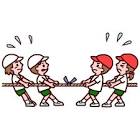 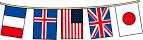 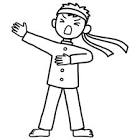 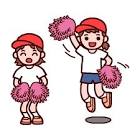 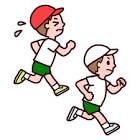 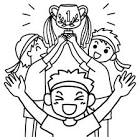 Ｎｏ．種目対象学年１準備運動全学年２クラス対抗大縄跳び（予選）全学年３徒競走：半周選抜女子４徒競走：1周選抜男子５ハリケーン選抜女子６ムカデ競走選抜男子７タイヤ引き選抜女子８棒引き選抜男子９勝利への道（小）選抜女子１０勝利への道（大）選抜男子１１学年対抗リレー選抜男女～ 昼休み ～～ 昼休み ～Ｎｏ．種目対象学年１２クラス対抗大縄跳び（決勝）各学年代表１３綱引き選抜男女１４ルーキーズ選抜男女１５騎馬戦選抜男子１６逃げろ！玉入れ！（女子）選抜女子１７逃げろ！玉入れ！（男子）選抜男子１８３団対抗リレー選抜男女１９仰星演舞『かみどん』２・３年女子２０仰星演舞『ソーラン節』２・３年男子